FORMATO DE EVALUACIÓN PRELIMINARFORMATO DE ARBITRAJE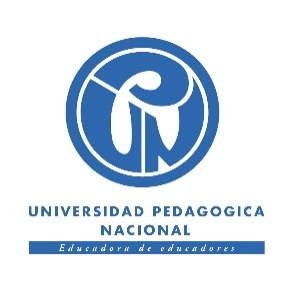 PROCESO DE GESTIÓN EDITORIALPROCEDIMIENTO EVALUACIÓN PRELIMINARPROCESO DE GESTIÓN EDITORIALPROCEDIMIENTO EVALUACIÓN PRELIMINAR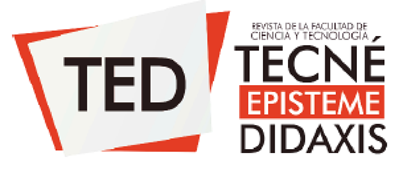 SECCIÓNSECCIÓNDESCRIPCIÓNDESCRIPTOROBSERVACIONESINFORMACION GENERALDescripción de los datos de identificación del artículo a evaluar1.1Título del ArticuloINFORMACION GENERALDescripción de los datos de identificación del artículo a evaluar1.2Nombre de quien realiza el proceso de evaluación del artículoINFORMACION GENERALDescripción de los datos de identificación del artículo a evaluar1.3Clasificación asignada al artículo según política editorial revista TED por parte de los autoresINFORMACION GENERALDescripción de los datos de identificación del artículo a evaluar1.4Clasificación asignada al artículo según política editorial revista TED por parte de equipo de apoyo técnicoFORMATO Y ESTRUCTURAEn esta sección encontrará los criterios de evaluación para la entrega y estructuración del documento2.1El documento se envía en formato (Word 2010 o superior). Con fuente Times New Roman de 12 puntos, color negro, espaciado de 1,5. Títulos en negrita y cuerpo del texto sin estilos, sin usar textos en altas (mayúsculas sostenidas en el cuerpo del texto)FORMATO Y ESTRUCTURAEn esta sección encontrará los criterios de evaluación para la entrega y estructuración del documento2.2La extensión total del documento es entre 6500 de 7300 palabras, incluyendo bibliografíaFORMATO Y ESTRUCTURAEn esta sección encontrará los criterios de evaluación para la entrega y estructuración del documento2.3Se presenta el título en español, inglés y portugués.FORMATO Y ESTRUCTURAEn esta sección encontrará los criterios de evaluación para la entrega y estructuración del documento2.4Los nombres completos de los autores se encuentran separados por guion y la relación de sus perfiles académicos, como pie de página, con la siguiente información: último título académico del autor, cargo, afiliación institucional, departamento, universidad, ciudad, país, correo electrónico institucional y perfil ORCID. (Código alfanumérico de 16 dígitos)FORMATO Y ESTRUCTURAEn esta sección encontrará los criterios de evaluación para la entrega y estructuración del documento2.5 Se presenta el resumen del artículo en los tres idiomas (español, inglés y portugués), cada resumen con una extensión entre 150 y 230 palabras.FORMATO Y ESTRUCTURAEn esta sección encontrará los criterios de evaluación para la entrega y estructuración del documento2.6 Se presentan palabras claves en los tres idiomas. (español, inglés y portugués). Entre 4 y 6, ya sean palabras o términos compuestos de dos palabrasFORMATO Y ESTRUCTURAEn esta sección encontrará los criterios de evaluación para la entrega y estructuración del documento2.7Las secciones presentadas del artículo de organizan de acuerdo con el modelo de remisión propuesto desde la política editorialFORMATO Y ESTRUCTURAEn esta sección encontrará los criterios de evaluación para la entrega y estructuración del documento2.8Presenta las referencias bibliográficas con normas APA (Según normatividad vigente)FORMATO Y ESTRUCTURAEn esta sección encontrará los criterios de evaluación para la entrega y estructuración del documento2.9Al final de la bibliografía del documento, se indica la forma de citar el documento, atendiendo al siguiente parámetro: Primer Apellido, Inicial del primer nombre. (Año). Título del artículo. Revista de la Facultad de Ciencia y Tecnología - Tecné, Episteme y Didaxis, (XX), XX-XX.FORMATO Y ESTRUCTURAEn esta sección encontrará los criterios de evaluación para la entrega y estructuración del documento2.10Las imágenes y fotografías se entregan en formato TIF o JPEG en 300DPI, o con resolución de alto pixelaje (4608x3072px), incluidas en el texto con sus correspondientes títulos y pies de imagen, y en documentos por separado.FORMATO Y ESTRUCTURAEn esta sección encontrará los criterios de evaluación para la entrega y estructuración del documento2.11Los cuadros, tablas, diagramas y gráficas se realizan en Word o Excel, en formato modificable y se presentan con sus correspondientes títulos y pies de texto. Se entregan archivos por separadoFORMATO Y ESTRUCTURAEn esta sección encontrará los criterios de evaluación para la entrega y estructuración del documento2.12Se realiza el envío de la declaración ética firmada por los autoresCONTENIDOEn esta sección encontrará criterios frente al contenido del documento3.1El documento es pertinente con la temática y propósito de la revista.CONTENIDOEn esta sección encontrará criterios frente al contenido del documento3.2El resumen presenta de forma clara, coherente y sucinta lo abordado en el documento.CONTENIDOEn esta sección encontrará criterios frente al contenido del documento3.3El documento cumple con los criterios de rigor académico (Coherencia, Profundidad, credibilidad, transferibilidad, relevancia)CONTENIDOEn esta sección encontrará criterios frente al contenido del documento3.4Según las anteriores consideraciones se envía a arbitraje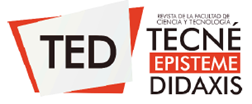 PROCESO DE GESTIÓN EDITORIALPROCEDIMIENTO ARBITRAJE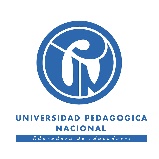 1Título del artículo sometido a arbitraje2Tipo al artículo. 3Evaluación Académica. Por favor enuncie las razones por las cuales considera, que el presente artículo debe o no publicarse. Registre sus observaciones en este espacio. Para esta evaluación se deben contemplar por lo menos los siguientes aspectos: Relación del título con el contenido, importancia del tema en Educación en Ciencias Experimentales, Matemáticas y Tecnologías, coherencia del escrito, relevancia y pertinencia de las citas bibliográficas, entre otras. Evaluación Académica. Por favor enuncie las razones por las cuales considera, que el presente artículo debe o no publicarse. Registre sus observaciones en este espacio. Para esta evaluación se deben contemplar por lo menos los siguientes aspectos: Relación del título con el contenido, importancia del tema en Educación en Ciencias Experimentales, Matemáticas y Tecnologías, coherencia del escrito, relevancia y pertinencia de las citas bibliográficas, entre otras. Evaluación Académica. Por favor enuncie las razones por las cuales considera, que el presente artículo debe o no publicarse. Registre sus observaciones en este espacio. Para esta evaluación se deben contemplar por lo menos los siguientes aspectos: Relación del título con el contenido, importancia del tema en Educación en Ciencias Experimentales, Matemáticas y Tecnologías, coherencia del escrito, relevancia y pertinencia de las citas bibliográficas, entre otras. Evaluación Académica. Por favor enuncie las razones por las cuales considera, que el presente artículo debe o no publicarse. Registre sus observaciones en este espacio. Para esta evaluación se deben contemplar por lo menos los siguientes aspectos: Relación del título con el contenido, importancia del tema en Educación en Ciencias Experimentales, Matemáticas y Tecnologías, coherencia del escrito, relevancia y pertinencia de las citas bibliográficas, entre otras. Evaluación Académica. Por favor enuncie las razones por las cuales considera, que el presente artículo debe o no publicarse. Registre sus observaciones en este espacio. Para esta evaluación se deben contemplar por lo menos los siguientes aspectos: Relación del título con el contenido, importancia del tema en Educación en Ciencias Experimentales, Matemáticas y Tecnologías, coherencia del escrito, relevancia y pertinencia de las citas bibliográficas, entre otras. 5Consideración General OBSERVACIONES Y/O RECOMENDACIONES FINALESOBSERVACIONES Y/O RECOMENDACIONES FINALESOBSERVACIONES Y/O RECOMENDACIONES FINALESOBSERVACIONES Y/O RECOMENDACIONES FINALESOBSERVACIONES Y/O RECOMENDACIONES FINALESOBSERVACIONES Y/O RECOMENDACIONES FINALESOBSERVACIONES Y/O RECOMENDACIONES FINALES